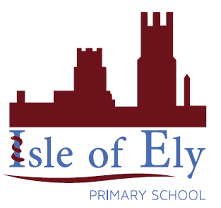 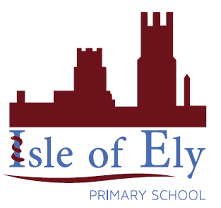 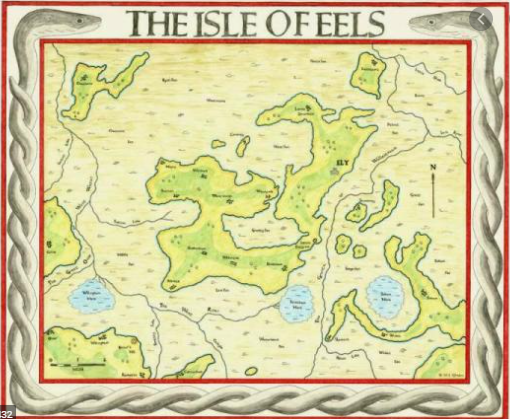 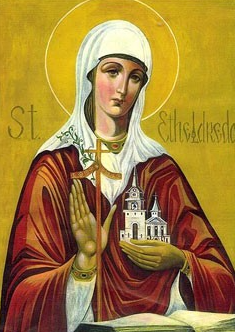 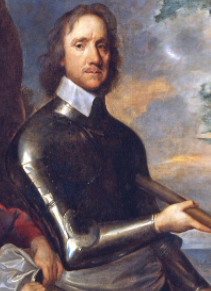 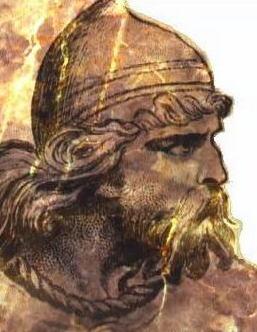 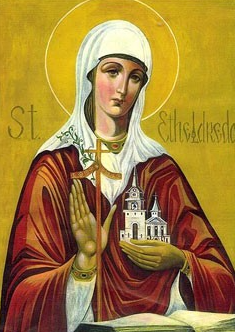 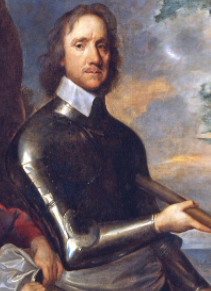 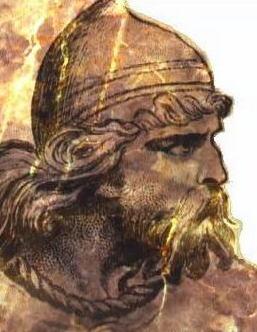 Key VocabularyDefinitionCommunityA group of people living in the same place or having a particular characteristic in common.CathedralThe principal church of a diocese, with which the bishop is officially associatedMonasteryOccupied by a community of monks.MonksA member of a religious community.MosqueA place of worship for Muslims